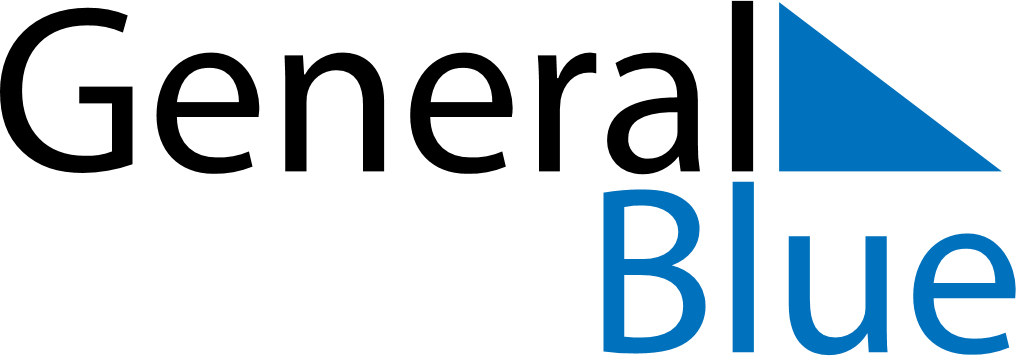 May 2025May 2025May 2025May 2025May 2025May 2025GuyanaGuyanaGuyanaGuyanaGuyanaGuyanaMondayTuesdayWednesdayThursdayFridaySaturdaySunday1234Labour Day567891011Arrival Day1213141516171819202122232425262728293031Independence DayNOTES